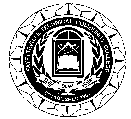 PERFORMANCE IMPROVEMENT PLANPERFORMANCE IMPROVEMENT PLANPERFORMANCE IMPROVEMENT PLANPERFORMANCE IMPROVEMENT PLANLast Evaluation Date:Last Evaluation Date:Last Evaluation Date:Last Evaluation Date:PIP Establishment Date:PIP Establishment Date:PIP Establishment Date:Employee Name:Employee Name:Position Title:Supervisor:Department:Mid Review Date:Mid Review Date:Mid Review Date:Final Review Date:Final Review Date:Instructions:  The Performance Improvement Plan (PIP)  must be used when an employee receives an overall rating of “Below Expectations” on their annual performance appraisal. The PIP supporting a below expectations evaluation must be attached to the appraisal prior to forwarding the appraisal to HR for inclusion in the personnel record. The PIP may also be used any time an employee’s performance or conduct fails to meet the supervisor’s expectations as part of the College’s progressive discipline process.  Refer to the FTCC Employment and Affirmative Action Manual for further guidance.  FORWARD TO HR FOR INCLUSION IN THE PERSONNEL FILE.Instructions:  The Performance Improvement Plan (PIP)  must be used when an employee receives an overall rating of “Below Expectations” on their annual performance appraisal. The PIP supporting a below expectations evaluation must be attached to the appraisal prior to forwarding the appraisal to HR for inclusion in the personnel record. The PIP may also be used any time an employee’s performance or conduct fails to meet the supervisor’s expectations as part of the College’s progressive discipline process.  Refer to the FTCC Employment and Affirmative Action Manual for further guidance.  FORWARD TO HR FOR INCLUSION IN THE PERSONNEL FILE.SECTION1Performance Improvement PlanSECTION1a. Summary of performance or behavior(s) to be changed:SECTION1SECTION1b. Describe expected changes to be made by employee to improve performance or behaviors: (including situations and/or conditions) SECTION1Instructions:  The Performance Improvement Plan (PIP)  must be used when an employee receives an overall rating of “Below Expectations” on their annual performance appraisal. The PIP supporting a below expectations evaluation must be attached to the appraisal prior to forwarding the appraisal to HR for inclusion in the personnel record. The PIP may also be used any time an employee’s performance or conduct fails to meet the supervisor’s expectations as part of the College’s progressive discipline process.  Refer to the FTCC Employment and Affirmative Action Manual  for further guidance. FORWARD TO HR FOR INCLUSION IN THE PERSONNEL FILE.Instructions:  The Performance Improvement Plan (PIP)  must be used when an employee receives an overall rating of “Below Expectations” on their annual performance appraisal. The PIP supporting a below expectations evaluation must be attached to the appraisal prior to forwarding the appraisal to HR for inclusion in the personnel record. The PIP may also be used any time an employee’s performance or conduct fails to meet the supervisor’s expectations as part of the College’s progressive discipline process.  Refer to the FTCC Employment and Affirmative Action Manual  for further guidance. FORWARD TO HR FOR INCLUSION IN THE PERSONNEL FILE.Instructions:  The Performance Improvement Plan (PIP)  must be used when an employee receives an overall rating of “Below Expectations” on their annual performance appraisal. The PIP supporting a below expectations evaluation must be attached to the appraisal prior to forwarding the appraisal to HR for inclusion in the personnel record. The PIP may also be used any time an employee’s performance or conduct fails to meet the supervisor’s expectations as part of the College’s progressive discipline process.  Refer to the FTCC Employment and Affirmative Action Manual  for further guidance. FORWARD TO HR FOR INCLUSION IN THE PERSONNEL FILE.Instructions:  The Performance Improvement Plan (PIP)  must be used when an employee receives an overall rating of “Below Expectations” on their annual performance appraisal. The PIP supporting a below expectations evaluation must be attached to the appraisal prior to forwarding the appraisal to HR for inclusion in the personnel record. The PIP may also be used any time an employee’s performance or conduct fails to meet the supervisor’s expectations as part of the College’s progressive discipline process.  Refer to the FTCC Employment and Affirmative Action Manual  for further guidance. FORWARD TO HR FOR INCLUSION IN THE PERSONNEL FILE.Instructions:  The Performance Improvement Plan (PIP)  must be used when an employee receives an overall rating of “Below Expectations” on their annual performance appraisal. The PIP supporting a below expectations evaluation must be attached to the appraisal prior to forwarding the appraisal to HR for inclusion in the personnel record. The PIP may also be used any time an employee’s performance or conduct fails to meet the supervisor’s expectations as part of the College’s progressive discipline process.  Refer to the FTCC Employment and Affirmative Action Manual  for further guidance. FORWARD TO HR FOR INCLUSION IN THE PERSONNEL FILE.Instructions:  The Performance Improvement Plan (PIP)  must be used when an employee receives an overall rating of “Below Expectations” on their annual performance appraisal. The PIP supporting a below expectations evaluation must be attached to the appraisal prior to forwarding the appraisal to HR for inclusion in the personnel record. The PIP may also be used any time an employee’s performance or conduct fails to meet the supervisor’s expectations as part of the College’s progressive discipline process.  Refer to the FTCC Employment and Affirmative Action Manual  for further guidance. FORWARD TO HR FOR INCLUSION IN THE PERSONNEL FILE.Instructions:  The Performance Improvement Plan (PIP)  must be used when an employee receives an overall rating of “Below Expectations” on their annual performance appraisal. The PIP supporting a below expectations evaluation must be attached to the appraisal prior to forwarding the appraisal to HR for inclusion in the personnel record. The PIP may also be used any time an employee’s performance or conduct fails to meet the supervisor’s expectations as part of the College’s progressive discipline process.  Refer to the FTCC Employment and Affirmative Action Manual  for further guidance. FORWARD TO HR FOR INCLUSION IN THE PERSONNEL FILE.Instructions:  The Performance Improvement Plan (PIP)  must be used when an employee receives an overall rating of “Below Expectations” on their annual performance appraisal. The PIP supporting a below expectations evaluation must be attached to the appraisal prior to forwarding the appraisal to HR for inclusion in the personnel record. The PIP may also be used any time an employee’s performance or conduct fails to meet the supervisor’s expectations as part of the College’s progressive discipline process.  Refer to the FTCC Employment and Affirmative Action Manual  for further guidance. FORWARD TO HR FOR INCLUSION IN THE PERSONNEL FILE.SECTION1Performance Improvement PlanPerformance Improvement PlanPerformance Improvement PlanPerformance Improvement PlanPerformance Improvement PlanPerformance Improvement PlanPerformance Improvement PlanSECTION1c. List development/learning activities and/or resources, to include supervisor’s actions, to assist employee with improving performance: c. List development/learning activities and/or resources, to include supervisor’s actions, to assist employee with improving performance: c. List development/learning activities and/or resources, to include supervisor’s actions, to assist employee with improving performance: c. List development/learning activities and/or resources, to include supervisor’s actions, to assist employee with improving performance: c. List development/learning activities and/or resources, to include supervisor’s actions, to assist employee with improving performance: c. List development/learning activities and/or resources, to include supervisor’s actions, to assist employee with improving performance: c. List development/learning activities and/or resources, to include supervisor’s actions, to assist employee with improving performance: SECTION1SECTION1d. Additional notes of discussions while PIP is in effect: (include dates of discussions) d. Additional notes of discussions while PIP is in effect: (include dates of discussions) d. Additional notes of discussions while PIP is in effect: (include dates of discussions) d. Additional notes of discussions while PIP is in effect: (include dates of discussions) d. Additional notes of discussions while PIP is in effect: (include dates of discussions) d. Additional notes of discussions while PIP is in effect: (include dates of discussions) d. Additional notes of discussions while PIP is in effect: (include dates of discussions) SECTION1PIP Establishment:The Performance Improvement Plan has been reviewed and discussed. During the period of the PIP, the employee is disqualified from any salary increases or other favorable personnel actions, should such actions become available. A signature indicates the employee reviewed and understood the requirements to improve performance.The Performance Improvement Plan has been reviewed and discussed. During the period of the PIP, the employee is disqualified from any salary increases or other favorable personnel actions, should such actions become available. A signature indicates the employee reviewed and understood the requirements to improve performance.The Performance Improvement Plan has been reviewed and discussed. During the period of the PIP, the employee is disqualified from any salary increases or other favorable personnel actions, should such actions become available. A signature indicates the employee reviewed and understood the requirements to improve performance.The Performance Improvement Plan has been reviewed and discussed. During the period of the PIP, the employee is disqualified from any salary increases or other favorable personnel actions, should such actions become available. A signature indicates the employee reviewed and understood the requirements to improve performance.The Performance Improvement Plan has been reviewed and discussed. During the period of the PIP, the employee is disqualified from any salary increases or other favorable personnel actions, should such actions become available. A signature indicates the employee reviewed and understood the requirements to improve performance.Employee Signature:Employee Signature:Date:Supervisor Signature:Supervisor Signature:Date:Employee Name:Employee Name:Employee Name:Employee Name:PERFORMANCE IMPROVEMENT PLANPERFORMANCE IMPROVEMENT PLANPERFORMANCE IMPROVEMENT PLANSECTION2Mid Review of Performance PlanMid Review of Performance PlanMid Review of Performance PlanMid Review of Performance PlanMid Review of Performance PlanMid Review of Performance PlanMid Review of Performance PlanMid Review of Performance PlanMid Review of Performance PlanSECTION2Mid Review: To be completed by the supervisor within a reasonable amount of time after the initiation of the Performance Improvement Plan (e.g. 60 – 90 days). Please place an ‘X’ in the appropriate response box and provide comments to support your selection. FORWARD TO HR FOR INCLUSION IN THE PERSONNEL FILE.To be completed by the supervisor within a reasonable amount of time after the initiation of the Performance Improvement Plan (e.g. 60 – 90 days). Please place an ‘X’ in the appropriate response box and provide comments to support your selection. FORWARD TO HR FOR INCLUSION IN THE PERSONNEL FILE.To be completed by the supervisor within a reasonable amount of time after the initiation of the Performance Improvement Plan (e.g. 60 – 90 days). Please place an ‘X’ in the appropriate response box and provide comments to support your selection. FORWARD TO HR FOR INCLUSION IN THE PERSONNEL FILE.To be completed by the supervisor within a reasonable amount of time after the initiation of the Performance Improvement Plan (e.g. 60 – 90 days). Please place an ‘X’ in the appropriate response box and provide comments to support your selection. FORWARD TO HR FOR INCLUSION IN THE PERSONNEL FILE.To be completed by the supervisor within a reasonable amount of time after the initiation of the Performance Improvement Plan (e.g. 60 – 90 days). Please place an ‘X’ in the appropriate response box and provide comments to support your selection. FORWARD TO HR FOR INCLUSION IN THE PERSONNEL FILE.To be completed by the supervisor within a reasonable amount of time after the initiation of the Performance Improvement Plan (e.g. 60 – 90 days). Please place an ‘X’ in the appropriate response box and provide comments to support your selection. FORWARD TO HR FOR INCLUSION IN THE PERSONNEL FILE.To be completed by the supervisor within a reasonable amount of time after the initiation of the Performance Improvement Plan (e.g. 60 – 90 days). Please place an ‘X’ in the appropriate response box and provide comments to support your selection. FORWARD TO HR FOR INCLUSION IN THE PERSONNEL FILE.To be completed by the supervisor within a reasonable amount of time after the initiation of the Performance Improvement Plan (e.g. 60 – 90 days). Please place an ‘X’ in the appropriate response box and provide comments to support your selection. FORWARD TO HR FOR INCLUSION IN THE PERSONNEL FILE.SECTION2  Employee has shown improvement behavior or performance as described in Section 1.  Employee has shown improvement behavior or performance as described in Section 1.  Employee has shown improvement behavior or performance as described in Section 1.  Employee has shown improvement behavior or performance as described in Section 1.  Employee has shown improvement behavior or performance as described in Section 1.  Employee has shown improvement behavior or performance as described in Section 1.  Employee has shown improvement behavior or performance as described in Section 1.  Employee has shown improvement behavior or performance as described in Section 1.  Employee has shown improvement behavior or performance as described in Section 1.SECTION2   Employee has not shown improvement behavior or performance as described in Section 1.   Employee has not shown improvement behavior or performance as described in Section 1.   Employee has not shown improvement behavior or performance as described in Section 1.   Employee has not shown improvement behavior or performance as described in Section 1.   Employee has not shown improvement behavior or performance as described in Section 1.   Employee has not shown improvement behavior or performance as described in Section 1.   Employee has not shown improvement behavior or performance as described in Section 1.   Employee has not shown improvement behavior or performance as described in Section 1.   Employee has not shown improvement behavior or performance as described in Section 1.SECTION2Supervisor Comments:Supervisor Comments:Supervisor Comments:Supervisor Comments:Supervisor Comments:Supervisor Comments:Supervisor Comments:Supervisor Comments:Supervisor Comments:SECTION2SECTION2Employee Comments:Employee Comments:Employee Comments:Employee Comments:Employee Comments:Employee Comments:Employee Comments:Employee Comments:Employee Comments:SECTION2Mid Review:Mid Review:The Performance Improvement Plan mid review has been conducted and discussed. A signature indicates mid review occurred; not necessarily agreement with the results and recommendations.The Performance Improvement Plan mid review has been conducted and discussed. A signature indicates mid review occurred; not necessarily agreement with the results and recommendations.The Performance Improvement Plan mid review has been conducted and discussed. A signature indicates mid review occurred; not necessarily agreement with the results and recommendations.The Performance Improvement Plan mid review has been conducted and discussed. A signature indicates mid review occurred; not necessarily agreement with the results and recommendations.The Performance Improvement Plan mid review has been conducted and discussed. A signature indicates mid review occurred; not necessarily agreement with the results and recommendations.The Performance Improvement Plan mid review has been conducted and discussed. A signature indicates mid review occurred; not necessarily agreement with the results and recommendations.The Performance Improvement Plan mid review has been conducted and discussed. A signature indicates mid review occurred; not necessarily agreement with the results and recommendations.Employee Signature:Employee Signature:Employee Signature:Employee Signature:Date:Date:Supervisor Signature:Supervisor Signature:Supervisor Signature:Supervisor Signature:Date:Date:Employee Name:Employee Name:Employee Name:Employee Name:PERFORMANCE IMPROVEMENT PLANPERFORMANCE IMPROVEMENT PLANPERFORMANCE IMPROVEMENT PLANSECTION3Final Results of Performance PlanFinal Results of Performance PlanFinal Results of Performance PlanFinal Results of Performance PlanFinal Results of Performance PlanFinal Results of Performance PlanFinal Results of Performance PlanFinal Results of Performance PlanFinal Results of Performance PlanSECTION3Final Review: To be completed by the supervisor within a reasonable amount of time after the initiation of the Performance Improvement Plan (e.g. 120 – 180 days). Please place an ‘X’ in the appropriate response box and provide comments to support your selection. FORWARD TO HR FOR INCLUSION IN THE PERSONNEL FILE. To be completed by the supervisor within a reasonable amount of time after the initiation of the Performance Improvement Plan (e.g. 120 – 180 days). Please place an ‘X’ in the appropriate response box and provide comments to support your selection. FORWARD TO HR FOR INCLUSION IN THE PERSONNEL FILE. To be completed by the supervisor within a reasonable amount of time after the initiation of the Performance Improvement Plan (e.g. 120 – 180 days). Please place an ‘X’ in the appropriate response box and provide comments to support your selection. FORWARD TO HR FOR INCLUSION IN THE PERSONNEL FILE. To be completed by the supervisor within a reasonable amount of time after the initiation of the Performance Improvement Plan (e.g. 120 – 180 days). Please place an ‘X’ in the appropriate response box and provide comments to support your selection. FORWARD TO HR FOR INCLUSION IN THE PERSONNEL FILE. To be completed by the supervisor within a reasonable amount of time after the initiation of the Performance Improvement Plan (e.g. 120 – 180 days). Please place an ‘X’ in the appropriate response box and provide comments to support your selection. FORWARD TO HR FOR INCLUSION IN THE PERSONNEL FILE. To be completed by the supervisor within a reasonable amount of time after the initiation of the Performance Improvement Plan (e.g. 120 – 180 days). Please place an ‘X’ in the appropriate response box and provide comments to support your selection. FORWARD TO HR FOR INCLUSION IN THE PERSONNEL FILE. To be completed by the supervisor within a reasonable amount of time after the initiation of the Performance Improvement Plan (e.g. 120 – 180 days). Please place an ‘X’ in the appropriate response box and provide comments to support your selection. FORWARD TO HR FOR INCLUSION IN THE PERSONNEL FILE. To be completed by the supervisor within a reasonable amount of time after the initiation of the Performance Improvement Plan (e.g. 120 – 180 days). Please place an ‘X’ in the appropriate response box and provide comments to support your selection. FORWARD TO HR FOR INCLUSION IN THE PERSONNEL FILE. SECTION3  Employee has satisfactorily improved behavior or performance as described in Section 1.  Employee has satisfactorily improved behavior or performance as described in Section 1.  Employee has satisfactorily improved behavior or performance as described in Section 1.  Employee has satisfactorily improved behavior or performance as described in Section 1.  Employee has satisfactorily improved behavior or performance as described in Section 1.  Employee has satisfactorily improved behavior or performance as described in Section 1.  Employee has satisfactorily improved behavior or performance as described in Section 1.  Employee has satisfactorily improved behavior or performance as described in Section 1.  Employee has satisfactorily improved behavior or performance as described in Section 1.SECTION3   Employee has not satisfactorily improved behavior or performance as described in Section 1.   Employee has not satisfactorily improved behavior or performance as described in Section 1.   Employee has not satisfactorily improved behavior or performance as described in Section 1.   Employee has not satisfactorily improved behavior or performance as described in Section 1.   Employee has not satisfactorily improved behavior or performance as described in Section 1.   Employee has not satisfactorily improved behavior or performance as described in Section 1.   Employee has not satisfactorily improved behavior or performance as described in Section 1.   Employee has not satisfactorily improved behavior or performance as described in Section 1.   Employee has not satisfactorily improved behavior or performance as described in Section 1.SECTION3Supervisor Comments:Supervisor Comments:Supervisor Comments:Supervisor Comments:Supervisor Comments:Supervisor Comments:Supervisor Comments:Supervisor Comments:Supervisor Comments:SECTION3SECTION3Employee Comments:Employee Comments:Employee Comments:Employee Comments:Employee Comments:Employee Comments:Employee Comments:Employee Comments:Employee Comments:SECTION3Final Review:Final Review:The completed Performance Improvement Plan has been reviewed and discussed. The employee acknowledges that failure to meet the expectations stated in the improvement plan can lead to additional disciplinary action up to termination of employment. A signature indicates review occurred; not necessarily agreement with the results and recommendations.The completed Performance Improvement Plan has been reviewed and discussed. The employee acknowledges that failure to meet the expectations stated in the improvement plan can lead to additional disciplinary action up to termination of employment. A signature indicates review occurred; not necessarily agreement with the results and recommendations.The completed Performance Improvement Plan has been reviewed and discussed. The employee acknowledges that failure to meet the expectations stated in the improvement plan can lead to additional disciplinary action up to termination of employment. A signature indicates review occurred; not necessarily agreement with the results and recommendations.The completed Performance Improvement Plan has been reviewed and discussed. The employee acknowledges that failure to meet the expectations stated in the improvement plan can lead to additional disciplinary action up to termination of employment. A signature indicates review occurred; not necessarily agreement with the results and recommendations.The completed Performance Improvement Plan has been reviewed and discussed. The employee acknowledges that failure to meet the expectations stated in the improvement plan can lead to additional disciplinary action up to termination of employment. A signature indicates review occurred; not necessarily agreement with the results and recommendations.The completed Performance Improvement Plan has been reviewed and discussed. The employee acknowledges that failure to meet the expectations stated in the improvement plan can lead to additional disciplinary action up to termination of employment. A signature indicates review occurred; not necessarily agreement with the results and recommendations.The completed Performance Improvement Plan has been reviewed and discussed. The employee acknowledges that failure to meet the expectations stated in the improvement plan can lead to additional disciplinary action up to termination of employment. A signature indicates review occurred; not necessarily agreement with the results and recommendations.Employee Signature:Employee Signature:Employee Signature:Employee Signature:Date:Date:Supervisor Signature:Supervisor Signature:Supervisor Signature:Supervisor Signature:Date:Date: